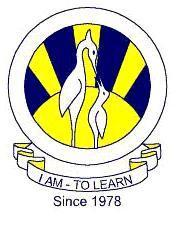 The City SchoolNorth Nazimabad Boys CampusEnglish language Blog Worksheet- Final Term 2018-19 Grade 10th and 11Date: 28st Jan to 1st Feb 2019.Circle the correct word.We were put in a room overlooking the main road, so / although / yet we had asked for a room at the back of the hotel.There was a long queue for taxis. Because / However / Also, we didn’t have to wait very long to get one. We were disappointed because the art gallery was closed and the museum as well / also / although. Apart from the cathedral, I could also / as well / too see the river from my hotel room.The town is perfect if you’re looking for a relaxing, peaceful holiday. On the other hand / Also /Moreover, if you want night life, this isn’t the place for you.There are very few hotels. However / Though / Besides, we were lucky and we found a room.Choose the right alternativeHe got the job so / despite / however / because / but not having much experience.I hired him so / despite / however / because / but he had so much experience.She was quite nervous, so / despite / however / but she didn’t do very well.He seems well educated; so / despite / however / because he is not very bright.She is not only beautiful and intelligent so / despite / however / because / but kind and thoughtful.